贵州大学管理学院2024年工商管理硕士网络远程面试模拟演练须知模拟面试时间：2024年3月29日上午8:30-12:00，下午13:00-17:00模拟面试地点：安装线上面试程序的手机或移动客服端模拟面试须知：1.模拟前准备考生须提前准备好远程复试所需的硬件设备，以保证模拟演练正常进行。1.用于面试的设备：台式电脑或笔记本电脑、手机、摄像头、麦克风。考生禁止使用耳机，若电脑扬声器声音较小，可配置音箱。2.良好的网络环境。考生须在优质Wi-Fi或4G/5G网络的环境下进行复试，考生需提前测试设备和网络，须保证设备电量充足、网络连接正常。3.独立空间。选择独立、可封闭的空间，确保安静整洁，确认面试场地的光线清楚、不逆光，考官能够清楚看见考生。除复试要求的设备和物品外，复试场所考生座位1.5米范围内不得存放任何书刊、报纸、资料、电子设备等。4.考生需要准备可以支撑“双机位”运行的硬件，即需要两部带摄像头的设备及附件，第一机位可以是电脑或手机，第二机位只能为手机(建议第一机位首选有线网+电脑）。复试开始后，考生需首先将第二机位的摄像头360度环顾四周，以确保复试环境符合要求。一台设备（第一机位）从正面拍摄，放置在距离本人30cm处，另一台设备（第二机位）从考生侧后方45°距离本人30cm处拍摄，确保第一机位和第二机位分别从考生面前和身后完整拍摄到考生全身，复试组考官能够从第二机位清晰看到第一机位屏幕。效果图如下：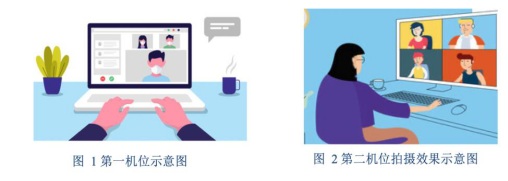 2. 下载安装软件 ⽀持Windows、Mac电脑以及安卓和苹果⼿机，对于需要双机位的考场，考⽣第⼆机位需使⽤⼿机。相关系统软件要求如下： 1）Windows和Mac台式机及笔记本：需下载安装最新版Chrome浏览器（下载： Mac版、Windows版），其中台式机需提前准备外置摄像头。 2）安卓⼿机：需下载安装最新版学信⽹APP（下载）。建议安装⽀付宝（实⼈验证⽤）。 3）苹果⼿机：需下载安装最新版学信⽹APP（下载）, 安装后请允许学信⽹App使⽤摄像头、扬声器、存储空间、⽹络等权限，以保证正常进⾏实⼈验证。建议安装⽀付宝（实⼈验证⽤）。 考⽣⾸次登录系统，或每次进⼊考场之前均需要进⾏实⼈验证。目前系统仅提供学信网App一种方式进行实人验证。3. 注册登录 系统登录⻚⾯地址为：https://bm.chsi.com.cn/ycms/stu/，使⽤学信⽹账号登录。 3.1 注册参加研究⽣复试的考⽣，⽤之前⽹报时的账号登录即可，不⽤重新注册。 进⼊系统登录⻚⾯，点击【注册】按钮，进⼊学信⽹账号注册⻚⾯。账号注册需提供考⽣的⼿机号及短信验证码、姓名、证件号码等信息，设置密码后，即可完成注册。请牢记账号及密码。 3.2 登录进⼊系统登录⻚⾯，使⽤⼿机号或⾝份证号、密码，即可登录。登录后，请认真仔细阅读学信⽹⽤⼾协议和隐私政策，勾选“同意”⽅可进⼊系统。4. 实⼈验证 ⾸次登录系统时，考⽣须进⾏实⼈验证，目前系统仅提供学信网App一种方式进行实人验证。4.1 电脑端实⼈验证 若考⽣从电脑端登录系统，则选择“学信⽹App”⽅式后，电脑⻚⾯会显⽰实⼈验证⼆维码。 考⽣使⽤移动设备上的学信⽹App右上⻆的扫⼀扫功能，扫描电脑⻚⾯上的⼆维码，此时电脑⻚⾯显⽰“验证中”状态，考⽣在移动设备的学信⽹App中按照提⽰进⾏实⼈验证操作。实⼈验证通过时，电脑⻚⾯显⽰“实⼈验证成功”，⽅可进⾏后续操作。 注意：验证不通过时，可返回重试。若实⼈验证不通过次数超过5次，则需要进⼊⼈⼯⾝份认证流程。4.2 移动端实⼈验证 若考⽣从移动设备登录系统，则选择“学信⽹App”⽅式后，在移动设备⻚⾯点击【开始】，按照提⽰进⾏实⼈验证操作，完成后点击“返回⾸⻚”回到原操作的浏览器进⾏后续操作。5. 查阅系统须知及考试信息实⼈验证通过后，请认真仔细阅读系统须知！阅读完成后点击【下⼀步】可选择考⽣所报考的学校及考试信息。 6. 模拟考试流程 6.1 确认准考信息、承诺书 选择本次要参加的考试后，进⼊准考信息确认界⾯。考⽣应仔细核对个⼈信息，确认⽆误后再点击【确认】按钮，进⼊承诺书阅读界⾯。请考⽣认真仔细阅读，勾选“我已阅读相关协议”同意承诺书后，进⼊⾯试信息界⾯，考⽣可在此⻚⾯进⼊考场进行模拟演练。模拟预演不需要缴纳报名费贵州大学管理学院MBA教育中心2024年3月25日